Муниципальное бюджетное специальное(коррекционное) образовательное учреждениедля обучающихся, воспитанников с ограниченными возможностями здоровья «Специальная (коррекционная) общеобразовательная школа «Возможность»Г.Дубны Московской области»ШКОЛА «ВОЗМОЖНОСТЬ»« Использование информационно - коммуникационных технологий на уроках - неотъемлемая часть учебно-воспитательного процесса"                                                    Выступление  на ШМО                                                        Подготовила Егорова Е.В.                                                             Дубна                                                       Январь 2020 г                                                   Егорова Елена Васильевна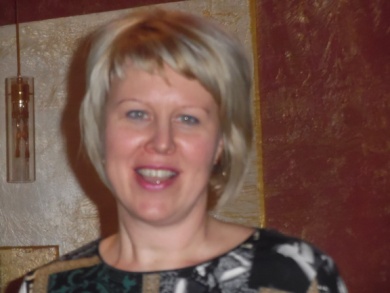                                                     учительшкола «Возможность»г.Дубнаe-mail:elena_egorova_1973@bk.ru                                                    Аннотация    Предлагаемая статья представляет собой описание опыта работы учителя школы «Возможность», имеющего многолетний опыт работы с детьми, имеющие комплексные нарушения. Рассматривается использование компьютерных технологий в работе учителя коррекционной школы.    Статья адресована, в первую очередь, учителям коррекционных школ,  а также может быть полезна широкому кругу читателей, заинтересовавшихся данной темой.    СодержаниеВведениеУсловияЗадачиФормы ПримерыЗаключение. В последнее время новые технологии охватили практически все сферы человеческой деятельности. Новые потребности повлияли на человеческие ценности. Возникла необходимость применения ИКТ в качестве инструмента общения, для повышения доступности информации и других аспектов. Безусловно, каждый согласится, что компьютер стал широко использоваться человеком во многих направлениях. Школьная среда не стала исключением. Во многих школах сегодня успешно решают эту проблему, но стандартизации в использовании информационных технологий до сих пор не существует. То есть каждый идет своим путем  Диапазон использования компьютера в воспитательном процессе очень велик: от тестирования школьников и учета их личных особенностей до досуговых занятий и игр. Компьютер может быть как объектом изучения, так и средством обучения и воспитания.       Информатизация в воспитательном процессе происходит по следующим направлениям:Самосовершенствование личностиОрганизация досугаТелекоммуникации  Каждое из направлений  предполагает определённый ракурс применения ИКТ, которые позволяют усилить мотивацию учащихся и вовлечь их в активную деятельность.Нужно заметить, что речь не идет о принципиальном изменении организационных форм и методов воспитания; использование возможностей мультимедийной системы, имеющейся в школе, не посягает на традиционные формы воспитания. Общение учителя и ученика не подменяется техническим устройством, оно все также опосредуется многообразными видами взаимодействия, дополняемыми возможностями компьютера. Мало того, поскольку наполнение мультимедийной системы становится общим делом вообще всего школьного коллектива, такое общение приобретает значительно более глубокий смысл.Однако эффективность использования ИКТ зависит от четкого представления о месте, которое они должны занимать в сложнейшем комплексе взаимосвязей, возникающих в системе взаимодействия «преподаватель – ученик». Необходимость использования компьютерных технологий в обучении очевидна и неоспорима. Воспитательный же процесс строится не столько на усвоении информации и способов её получения и использования, но, в первую очередь, он предполагает личностное общение ученика с учеником, основывается на чувствах, переживаниях, эмоциях.  И первое, что лежит на поверхности, когда мы обращаемся к компьютеру во внеурочной деятельности – это то, что с миром компьютеров связаны интересы многих учеников, и именно этот ресурс необходимо использовать для активизации воспитательной работы в новых условиях. Основным фактором, обеспечивающим эффективность воспитательного процесса, является личностная включенность учащихся в событийную жизнь. Используя новые, увлекательные для нового поколения технологии, можно обеспечивать эту включенность. И не важно, насколько владеют компьютерными технологиями взрослые, нужно знать только их возможности. Остальное сделают сами дети.Итак, первый ресурс, который можно использовать в новом образовательном пространстве – интерес нового поколения к компьютерным технологиям.Второй ресурс, который менее очевиден, но по важности не уступает первому – повышение компьютерной грамотности взрослых, самообразование педагогов, их стремление и способность преобразовать своё отношение к прошлому, настоящему, будущему.Существуют определенные требования к информации:-своевременность,-достаточность,-доступность,-актуальность,-точность и достоверность.  Использование ИКТ внесло изменения во все стороны жизни нашей школы. В первую Если ранее при подготовке внеклассных мероприятий классный руководитель в основном использовал печатные материалы и средства ТСО, то сегодня учитель имеет возможность использовать  электронные энциклопедии и Интернт-ресурсы, где он с легкостью может посетить виртуальные экскурсии в любые музеи страны. Сегодня наш классный руководитель способен свободно, уместно и адекватно использовать компьютерные технологии в своей профессиональной деятельности.Использование готовых дисков:      -компьютерные игры  по профилактике правонарушений;-видеофильмы по формированию ЗОЖ;-виртуальные экскурсииСоздание собственных мультимедийных продуктов.- сопровождение презентациями школьных мероприятий ;-воспитательные мероприятия, тематические классные часы;- создание фильмов на актуальные школьные тем  Еще не так давно родительские собрания имели статус совещаний при классных руководителях и школьной администрации. Сегодня технология проведения родительских собраний и их роль в управлении школой постепенно меняется. Все чаще при проведении собраний используется мультимедийная техника. Родители отмечают, что в этом они видят проявление уважения к себе со стороны школьной администрации и им интересно слушать не только цифры результативности работы школы или перечисление фактов, но и видеть видеофрагменты и фотографии различных мероприятий с участием детей. Эта наглядность дает им чувство, что школа – это живой организм.  Применение информационно-коммуникационных технологий в воспитательном процессе не замыкается лишь на использовании компьютера как печатной машинки для подготовки каких-либо иллюстративных материалов. И не ограничивается только демонстрацией презентаций. Это использование всего потенциала цифровых образовательных ресурсов для достижения поставленных образовательным учреждением целей. Опыт показывает, что создание единого информационного пространства школы путём применения ИКТ в учебной и воспитательной работе способствует повышению интереса учащихся ко всему происходящему в школе, стимулирует познавательную и творческую активность детей. Кроме того, данная технология учитывает психолого-педагогические особенности детей, сохраняет их здоровье.
Литература.1.«ИКТ в образовательном процессе» доклад Мохаммад Н.В. http://pages.marsu.ru/iac/school/sc11/ikt.html2.Кукушкина О.И. Компьютерные технологии в контексте профессии: обучение студентов. Дефектология – М., 2001. – № 34.Князева Е.В. Применение информационных технологий в школе .– М., 2009.- №4(34)5.Полат Е.С. Новые педагогические и информационные технологии в системе образования. - М.: Издательский центр "Академия", 2003.6. Селевко Г.К. Современные образовательные технологии М. Народное образование, 1998 г.7.Селевко Г.К. Педагогические технологии на основе информационно-коммуникационных средств. М. НИИ школьных технологий 2005 г.